Муниципальное казенное учреждение культуры«Центральная   библиотека  имени В.М. Шукшина» Клетского   муниципального   района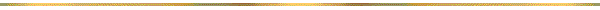    403562  Волгоградская область, ст.Клетская,   ул.Ленина, 67    телефон: (84466) 4-15-70,  факс  (84466) 4-15-70    ИНН  3412301475    КПП  341201001   ОГРН  1063455047754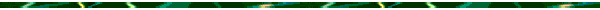 ИНСТРУКЦИЯПо тренировке  обеспечения антитеррористической защищенности, по отработке практических навыков пользователей по действиям при угрозе совершения террористического акта. 1. Помнить, что каждый гражданин обязан оказывать содействие правоохранительным органам в предупреждении, выявлении и пресечении террористической деятельности (ст. 9 Гл. II закона «О борьбе с терроризмом»).2. При обнаружении подозрительного предмета (который может оказаться взрывным устройством); получении письменного сообщения или сообщения по телефону с угрозой террористического характера немедленно сообщить полицию (тел. 102) или в местное отделение полиции (МВД) или ФСБ.3. Не предпринимать никаких действий с взрывчатыми устройствами или подозрительными предметами - это может привести к взрыву, человеческим жертвам и разрушениям.4. При получении по телефону сообщения, содержащего угрозу надо постараться дословно запомнить разговор и зафиксировать его на бумаге, отметить точное время начала разговора и его продолжительность, запомнить особенности манеры речи звонившего. Все это сообщить в полицию (тел. 102) или местные отделения ФСБ и полиции.5. При получении угрозы в письменном виде надо обращаться с полученным документом предельно осторожно: поместить в полиэтиленовый пакет все - сам документ, конверт, все вложения и упаковку. Постараться не оставлять на документе отпечатков своих пальцев. Сообщить о случившемся в полицию или орган ФСБ и дальше действовать по их указанию.6. Оказавшись в заложниках, сохранить выдержку и самообладание, не пререкаться с террористами, выполнять все их требования, на все действия спрашивать разрешение. При возможности (если есть мобильный телефон) сообщить о случившемся и о своем местонахождении родственникам или в милицию. Помнить, что ради сохранения своей жизни и жизни других заложников надо потерпеть. При безопасной возможности освободиться от бандитов, надо уходить.Муниципальное казенное учреждение культуры«Центральная   библиотека  имени В.М. Шукшина» Клетского   муниципального   района   403562  Волгоградская область, ст.Клетская,   ул.Ленина, 67    телефон: (84466) 4-15-70,  факс  (84466) 4-15-70    ИНН  3412301475    КПП  341201001   ОГРН  1063455047754                                                                ИНСТРУКЦИЯПо тренировке и обработке алгоритма действий, обеспечению незамедлительного информирования территориальных органов МВД России, ФСБ России об обнаружении беспилотных воздушных средств в воздушном пространстве над объектами.Рекомендуется следующий алгоритм действий:Лица, обнаружившие БВС, который находится в воздушном пространстве над объектом либо в непосредственной близости от его границ, незамедлительно информируют правоохранительные органы. В сообщении указываются:— место и время обнаружения БВС;— тип (квадрокоптерный, самолетный) и направление полета БВС;— наличие или отсутствие на БВС средств поражения, фото- и видеосъемки (при наличии визуальных возможностей);— имеющиеся на объекте средства противодействия БВС.Руководители объектов:— усиливают периметральную охрану объекта, пропускнойи внутриобъектовый режим несения службы;— осуществляют (в случае целесообразности) эвакуацию сотрудников и посетителей  из опасной зоны; — организуют визуальное наблюдение за БВС с целью определения места его запуска/посадки, а также обнаружения внешнего пилота БВС;— в случае приземления или аварийной посадки БВС на территории объекта организуют мероприятия по удалению сотрудников  и посетителей от места приземления БВС на безопасное расстояние и предотвращению к нему доступа до прибытия соответствующих специалистов;— запрещается самостоятельно обследовать БВС, перемещать его с места приземления (падения), наносить ударное воздействие и осуществлять какие-либо действия с ним до прибытия соответствующих специалистов;— обеспечивают сопровождение и проход (проезд) сил и средствТО ФОИВ на территорию объекта, прибывающих для проведения мероприятий по пресечению нахождения БВС в воздушном пространстве и розыску (поиску) внешнего пилота БВС, оказывают им всестороннюю помощь в проведении данных мероприятий;— в случае принятия решения должностным лицом ТО ФОИВ о пресечении нахождения БВС в воздушном пространстве над объектом, в том числе путём применения средств огневого поражения:— доводят до сотрудников, непосредственно осуществляющих пресечение нахождения БВС в воздушном пространстве, сведения об особенностях объекта либо участка местности (акватории), над которым пресекается нахождение БВС, расположении в непосредственной близости и в окружении данного объекта (участка местности, акватории): жилых зданий, мест временного пребывания и постоянного проживания людей, складов и иных мест хранения/использования оружия, боеприпасов, огне-и взрывоопасных материалов, опасных химических, биологических и радиоактивных веществ; критически важных, потенциально опасных и иных объектов, воздействие на которые путём применения огнестрельного оружия может создать угрозу безопасности физических лиц, организаций и учреждений, повлечь экономический, экологический и иной ущерб безопасности Российской Федерации;— непосредственно участвуют в определении мест (рубежей) безопасного применения огнестрельного оружия и иных технических средств для пресечения нахождения БВС в воздушном пространстве.